Zostań lokalnym Herosem!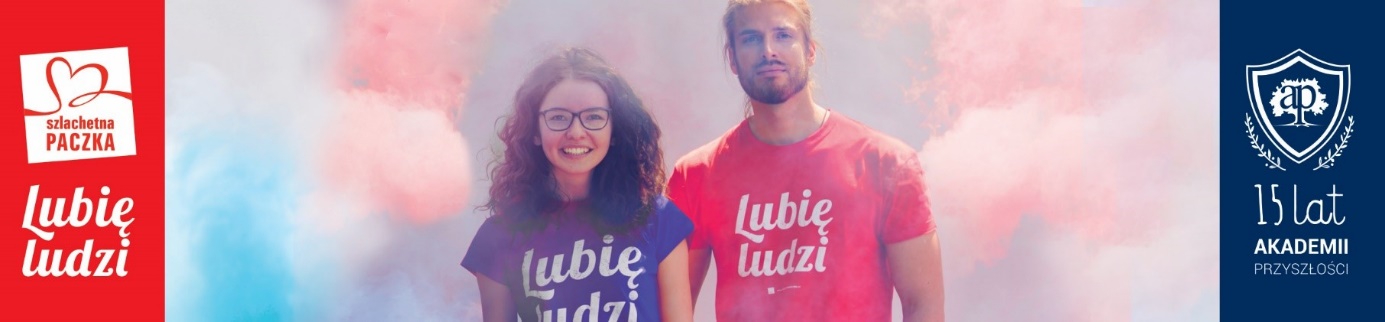 Wolontariusze SZLACHETNEJ PACZKI i AKADEMII PRZYSZŁOŚCI to lokalni herosi! Dlaczego? Bo to oni dzięki swojemu zaangażowaniu w pomaganie realnie zmieniają historie rodzin i dzieci w potrzebie. Dołącz do nich! Tu i teraz może być lepsze dzięki Tobie! Zadania SuperW:WSPÓŁTWORZENIE ZESPÓŁU WOLONTARIUSZY: wraz z SuperW z Twojej okolicy będziesz aktywnie uczestniczył w działaniach Szlachetnej Paczki lub Akademii Przyszłości. ZMIANA ŻYCIA LUDZI W POTRZEBIE: dotrzesz do najbardziej potrzebujących rodzin oraz połączysz ich z tymi, którzy pragną im mądrze pomóc w ramach Paczki. WPŁYW NA PRZYSZŁOŚĆ DZIECI: dla konkretnego dziecka staniesz się tutorem i przyjacielem, który poprowadzi je od porażek w szkole do sukcesu w życiu. TWORZENIE NIEZWYKŁYCH HISTORII: połączysz dzieci/rodziny w potrzebie z Darczyńcami, którzy zaangażują się w mądrą pomoc.ORGANIZACJA EVENTÓW: razem z Twoim Liderem i innymi SuperW zorganizujesz grudniowy Finał Szlachetnej Paczki lub inspirujące wydarzenia z udziałem dzieci i wolontariuszy w Akademii Przyszłości.Co zyskasz? Rozwój osobisty i cenione kompetencje, które sprawią, że będziesz atrakcyjnym kandydatem dla każdego pracodawcy – zarządzanie, organizacja eventów, praca projektowaUmiejętności interpersonalne i komunikacyjne, czyli kluczowe składniki każdego sukcesu. Wpływ na otoczenie, lokalną społeczność.Sieć kontaktów biznesowych, artystów, urzędników, lokalnych biznesmenów. Narzędzia i zasady mądrej pomocy, które uczynią Cię liderem w życiu społecznym!Zgłoś się, jeżeli:Ideały są dla Ciebie ważne i pragniesz zmieniać światWyzwanie, to dla Ciebie szansa na rozwójPotrafisz współpracować z innymi – jesteś otwarty na drugiego człowiekaMasz motywację do rozwoju i chcesz podjąć wysiłek – jesteś gotowy, by intensywnie pracowaćMasz skończone 18 lat.Zgłoś się już dziś na stronie www.superw.pl